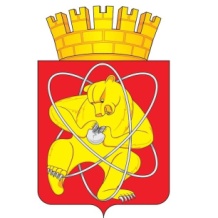 Городской округ«Закрытое административно – территориальное образование  Железногорск Красноярского края»АДМИНИСТРАЦИЯ ЗАТО г. ЖЕЛЕЗНОГОРСКПОСТАНОВЛЕНИЕ12.05.2023                                                                           	  	       		                   № 879г. ЖелезногорскО внесении изменений в постановление Администрации ЗАТО г. Железногорск от 06.11.2013 № 1758 «Об утверждении муниципальной программы ˮРазвитие транспортной системы, содержание и благоустройство территории ЗАТО Железногорскˮ»Руководствуясь статьей 16 Федерального закона от 06.10.2003 № 131-ФЗ «Об общих принципах организации местного самоуправления в Российской Федерации», статьей 13 Федерального закона от 08.11.2007 № 257-ФЗ «Об автомобильных дорогах и о дорожной деятельности в Российской Федерации и о внесении изменений в отдельные законодательные акты Российской Федерации», статьей 6 Федерального закона от 10.12.1995 
№ 196-ФЗ «О безопасности дорожного движения», Уставом ЗАТО Железногорск, в целях обеспечения удовлетворительного уровня технического состояния дорог местного значения, развития транспортной инфраструктуры и снижения аварийности на дорогах,ПОСТАНОВЛЯЮ:1. Внести следующие изменения в постановление Администрации ЗАТО г. Железногорск от 06.11.2013 № 1758 «Об утверждении муниципальной программы ˮРазвитие транспортной системы, содержание и благоустройство территории ЗАТО Железногорскˮ»:1.1. Приложение № 2.1 «Информация о ресурсном обеспечении муниципальной программы за счет средств местного бюджета, в том числе средств, поступивших из бюджетов других уровней бюджетной системы» к муниципальной программе «Развитие транспортной системы, содержание и благоустройство территории ЗАТО Железногорск» изложить в новой редакции (Приложение № 1).1.2. Приложение № 2.2 «Информация об источниках финансирования подпрограмм, отдельных мероприятий муниципальной программы (средства местного бюджета, в том числе средства, поступившие из бюджетов других уровней бюджетной системы)» к муниципальной программе «Развитие транспортной системы, содержание и благоустройство территории ЗАТО Железногорск» изложить в новой редакции (Приложение № 2).1.3. В приложении 4.3 к муниципальной программе «Создание условий для предоставления транспортных услуг населению и организация транспортного обслуживания населения»:- строку 7 таблицы раздела 1 «Паспорт Подпрограммы № 3» изложить в новой редакции:1.4. Приложение № 2 «Перечень мероприятий подпрограммы «Создание условий для предоставления транспортных услуг населению и организация транспортного обслуживания населения» муниципальной программы ˮРазвитие транспортной системы, содержание и благоустройство территории ЗАТО Железногорскˮ» изложить в новой редакции (Приложение № 3).1.5. В приложении 4.4 к муниципальной программе «Развитие транспортной системы, содержание и благоустройство территории ЗАТО Железногорск»:- строку 7 таблицы раздела 1 «Паспорт Подпрограммы № 4» изложить в новой редакции:1.6. Приложение № 2 «Перечень мероприятий подпрограммы «Организация благоустройства территории» муниципальной программы ˮРазвитие транспортной системы, содержание и благоустройство территории ЗАТО Железногорскˮ» изложить в новой редакции (Приложение № 4).2. Управлению внутреннего контроля Администрации ЗАТО г. Железногорск (В.Г. Винокурова) довести настоящее постановление до сведения населения через газету «Город и горожане».3. Отделу общественных связей Администрации ЗАТО г. Железногорск (И.С. Архипова) разместить настоящее постановление на официальном сайте Администрации ЗАТО г. Железногорск в информационно-телекоммуникационной сети «Интернет».4. Контроль над исполнением настоящего постановления оставляю за собой.5. Настоящее постановление  вступает в силу после его официального опубликования.Глава ЗАТО г. Железногорск				           	         Д.М. ЧернятинИнформация по ресурсному обеспечению подпрограммы, в том числе в разбивке по источникам финансирования по годам реализации подпрограммыФинансирование подпрограммы на 2023 – 2025 годы составит 409 796 245,35 рублей, в том числе за счет средств: федерального бюджета — 0,00 рублей,краевого бюджета — 0,00 рублей,местного бюджета — 409 796 245,35 рублей,в том числе:      2023 г. — 133 186 645,35 рублей,      2024 г. — 138 304 800,00 рублей,      2025 г. — 138 304 800,00 рублей.Информация по ресурсному обеспечению подпрограммы, в том числе в разбивке по источникам финансирования по годам реализации подпрограммыФинансирование подпрограммы на 2023 – 2025 годы составит 270 724 530,65 рублей, в том числе за счет средств: федерального бюджета — 0,00 рублей,краевого бюджета — 15 000 000,00 рублей,в том числе:      2023 г. — 15 000 000,00 рублей,      2024 г. — 0,00 рублей,      2025 г. — 0,00 рублей.местного бюджета — 255 724 530,65 рублей,в том числе:      2023 г. — 94 527 419,65,00 рублей,      2024 г. — 94 590 583,00 рублей,      2025 г. — 66 606 528,00 рублей.Приложение № 1Приложение № 1Приложение № 1Приложение № 1Приложение № 1к постановлению Администрациик постановлению Администрациик постановлению Администрациик постановлению Администрациик постановлению АдминистрацииЗАТО г. ЖелезногорскЗАТО г. ЖелезногорскЗАТО г. ЖелезногорскЗАТО г. ЖелезногорскЗАТО г. Железногорскот 12.05.2023 № 879от 12.05.2023 № 879от 12.05.2023 № 879от 12.05.2023 № 879от 12.05.2023 № 879Приложение № 2.1Приложение № 2.1Приложение № 2.1Приложение № 2.1к муниципальной программе "Развитие транспортной системы, содержание и благоустройство территории ЗАТО Железногорск"к муниципальной программе "Развитие транспортной системы, содержание и благоустройство территории ЗАТО Железногорск"к муниципальной программе "Развитие транспортной системы, содержание и благоустройство территории ЗАТО Железногорск"к муниципальной программе "Развитие транспортной системы, содержание и благоустройство территории ЗАТО Железногорск"к муниципальной программе "Развитие транспортной системы, содержание и благоустройство территории ЗАТО Железногорск"Информация о ресурсном обеспечении муниципальной программы за счет средств местного бюджета, в том числе средств, 
поступивших из бюджетов других уровней бюджетной системыИнформация о ресурсном обеспечении муниципальной программы за счет средств местного бюджета, в том числе средств, 
поступивших из бюджетов других уровней бюджетной системыИнформация о ресурсном обеспечении муниципальной программы за счет средств местного бюджета, в том числе средств, 
поступивших из бюджетов других уровней бюджетной системыИнформация о ресурсном обеспечении муниципальной программы за счет средств местного бюджета, в том числе средств, 
поступивших из бюджетов других уровней бюджетной системыИнформация о ресурсном обеспечении муниципальной программы за счет средств местного бюджета, в том числе средств, 
поступивших из бюджетов других уровней бюджетной системыИнформация о ресурсном обеспечении муниципальной программы за счет средств местного бюджета, в том числе средств, 
поступивших из бюджетов других уровней бюджетной системыИнформация о ресурсном обеспечении муниципальной программы за счет средств местного бюджета, в том числе средств, 
поступивших из бюджетов других уровней бюджетной системыИнформация о ресурсном обеспечении муниципальной программы за счет средств местного бюджета, в том числе средств, 
поступивших из бюджетов других уровней бюджетной системыИнформация о ресурсном обеспечении муниципальной программы за счет средств местного бюджета, в том числе средств, 
поступивших из бюджетов других уровней бюджетной системыИнформация о ресурсном обеспечении муниципальной программы за счет средств местного бюджета, в том числе средств, 
поступивших из бюджетов других уровней бюджетной системыИнформация о ресурсном обеспечении муниципальной программы за счет средств местного бюджета, в том числе средств, 
поступивших из бюджетов других уровней бюджетной системыИнформация о ресурсном обеспечении муниципальной программы за счет средств местного бюджета, в том числе средств, 
поступивших из бюджетов других уровней бюджетной системыИнформация о ресурсном обеспечении муниципальной программы за счет средств местного бюджета, в том числе средств, 
поступивших из бюджетов других уровней бюджетной системыИнформация о ресурсном обеспечении муниципальной программы за счет средств местного бюджета, в том числе средств, 
поступивших из бюджетов других уровней бюджетной системыИнформация о ресурсном обеспечении муниципальной программы за счет средств местного бюджета, в том числе средств, 
поступивших из бюджетов других уровней бюджетной системыИнформация о ресурсном обеспечении муниципальной программы за счет средств местного бюджета, в том числе средств, 
поступивших из бюджетов других уровней бюджетной системырублейрублейНаименование показателяКБККБККБККБК202320232023202320232024202420252025Итого на периодИтого на периодНаименование показателяКЦСРКВСРКФСРКВР202320232023202320232024202420252025Итого на периодИтого на периодМуниципальная программа "Развитие транспортной системы, содержание и благоустройство территории ЗАТО Железногорск"1200000000603 246 165,94603 246 165,94603 246 165,94603 246 165,94603 246 165,94469 255 406,00469 255 406,00440 981 351,00440 981 351,001 513 482 922,941 513 482 922,94Резерв средств на исполнение условий соглашений о предоставлении межбюджетных трансфертов из вышестоящего бюджета в рамках муниципальной программы "Развитие транспортной системы, содержание и благоустройство территории ЗАТО Железногорск"12000000103 649 957,113 649 957,113 649 957,113 649 957,113 649 957,110,000,000,000,003 649 957,113 649 957,11Финансовое управление Администрации ЗАТО г.Железногорск12000000108013 649 957,113 649 957,113 649 957,113 649 957,113 649 957,110,000,000,000,003 649 957,113 649 957,11Дорожное хозяйство (дорожные фонды)120000001080104093 649 957,113 649 957,113 649 957,113 649 957,113 649 957,110,000,000,000,003 649 957,113 649 957,11Иные бюджетные ассигнования120000001080104098003 649 957,113 649 957,113 649 957,113 649 957,113 649 957,110,000,000,000,003 649 957,113 649 957,11Резервные средства120000001080104098703 649 957,113 649 957,113 649 957,113 649 957,113 649 957,110,000,000,000,003 649 957,113 649 957,11Подпрограмма "Осуществление дорожной деятельности в отношении автомобильных дорог местного значения"1210000000356 112 143,83356 112 143,83356 112 143,83356 112 143,83356 112 143,83235 990 023,00235 990 023,00235 990 023,00235 990 023,00828 092 189,83828 092 189,83Капитальный ремонт, ремонт автомобильных дорог общего пользования местного значения за счет средств муниципального дорожного фонда121000013022 636 246,0022 636 246,0022 636 246,0022 636 246,0022 636 246,000,000,000,000,0022 636 246,0022 636 246,00Администрация закрытого административно-территориального образования город Железногорск121000013000922 636 246,0022 636 246,0022 636 246,0022 636 246,0022 636 246,000,000,000,000,0022 636 246,0022 636 246,00Дорожное хозяйство (дорожные фонды)1210000130009040922 636 246,0022 636 246,0022 636 246,0022 636 246,0022 636 246,000,000,000,000,0022 636 246,0022 636 246,00Закупка товаров, работ и услуг для обеспечения государственных (муниципальных) нужд1210000130009040920022 636 246,0022 636 246,0022 636 246,0022 636 246,0022 636 246,000,000,000,000,0022 636 246,0022 636 246,00Иные закупки товаров, работ и услуг для обеспечения государственных (муниципальных) нужд1210000130009040924022 636 246,0022 636 246,0022 636 246,0022 636 246,0022 636 246,000,000,000,000,0022 636 246,0022 636 246,00Расходы на содержание автомобильных дорог общего пользования местного значения за счет средств муниципального дорожного фонда1210000270235 990 023,00235 990 023,00235 990 023,00235 990 023,00235 990 023,00235 990 023,00235 990 023,00235 990 023,00235 990 023,00707 970 069,00707 970 069,00Администрация закрытого административно-территориального образования город Железногорск1210000270009235 990 023,00235 990 023,00235 990 023,00235 990 023,00235 990 023,00235 990 023,00235 990 023,00235 990 023,00235 990 023,00707 970 069,00707 970 069,00Дорожное хозяйство (дорожные фонды)12100002700090409235 990 023,00235 990 023,00235 990 023,00235 990 023,00235 990 023,00235 990 023,00235 990 023,00235 990 023,00235 990 023,00707 970 069,00707 970 069,00Предоставление субсидий бюджетным, автономным учреждениям и иным некоммерческим организациям12100002700090409600235 990 023,00235 990 023,00235 990 023,00235 990 023,00235 990 023,00235 990 023,00235 990 023,00235 990 023,00235 990 023,00707 970 069,00707 970 069,00Субсидии бюджетным учреждениям12100002700090409610235 990 023,00235 990 023,00235 990 023,00235 990 023,00235 990 023,00235 990 023,00235 990 023,00235 990 023,00235 990 023,00707 970 069,00707 970 069,00Расходы на осуществление дорожной деятельности в целях решения задач социально-экономического развития территорий за счет средств муниципального дорожного фонда12100S395053 305 448,2953 305 448,2953 305 448,2953 305 448,2953 305 448,290,000,000,000,0053 305 448,2953 305 448,29Администрация закрытого административно-территориального образования город Железногорск12100S395000953 305 448,2953 305 448,2953 305 448,2953 305 448,2953 305 448,290,000,000,000,0053 305 448,2953 305 448,29Дорожное хозяйство (дорожные фонды)12100S3950009040953 305 448,2953 305 448,2953 305 448,2953 305 448,2953 305 448,290,000,000,000,0053 305 448,2953 305 448,29Закупка товаров, работ и услуг для обеспечения государственных (муниципальных) нужд12100S3950009040920048 817 998,2948 817 998,2948 817 998,2948 817 998,2948 817 998,290,000,000,000,0048 817 998,2948 817 998,29Иные закупки товаров, работ и услуг для обеспечения государственных (муниципальных) нужд12100S3950009040924048 817 998,2948 817 998,2948 817 998,2948 817 998,2948 817 998,290,000,000,000,0048 817 998,2948 817 998,29Капитальные вложения в объекты государственной (муниципальной) собственности12100S395000904094004 487 450,004 487 450,004 487 450,004 487 450,004 487 450,000,000,000,000,004 487 450,004 487 450,00Бюджетные инвестиции12100S395000904094104 487 450,004 487 450,004 487 450,004 487 450,004 487 450,000,000,000,000,004 487 450,004 487 450,00Расходы на ремонт автомобильных дорог общего пользования местного значения, являющихся подъездами к садоводческим, огородническим некоммерческим товариществам, за счет средств муниципального дорожного фонда12100S507013 506 226,5413 506 226,5413 506 226,5413 506 226,5413 506 226,540,000,000,000,0013 506 226,5413 506 226,54Администрация закрытого административно-территориального образования город Железногорск12100S507000913 506 226,5413 506 226,5413 506 226,5413 506 226,5413 506 226,540,000,000,000,0013 506 226,5413 506 226,54Дорожное хозяйство (дорожные фонды)12100S5070009040913 506 226,5413 506 226,5413 506 226,5413 506 226,5413 506 226,540,000,000,000,0013 506 226,5413 506 226,54Закупка товаров, работ и услуг для обеспечения государственных (муниципальных) нужд12100S5070009040920013 506 226,5413 506 226,5413 506 226,5413 506 226,5413 506 226,540,000,000,000,0013 506 226,5413 506 226,54Иные закупки товаров, работ и услуг для обеспечения государственных (муниципальных) нужд12100S5070009040924013 506 226,5413 506 226,5413 506 226,5413 506 226,5413 506 226,540,000,000,000,0013 506 226,5413 506 226,54Расходы на капитальный ремонт и ремонт автомобильных дорог общего пользования местного значения за счет средств муниципального дорожного фонда12100S509030 674 200,0030 674 200,0030 674 200,0030 674 200,0030 674 200,000,000,000,000,0030 674 200,0030 674 200,00Администрация закрытого административно-территориального образования город Железногорск12100S509000930 674 200,0030 674 200,0030 674 200,0030 674 200,0030 674 200,000,000,000,000,0030 674 200,0030 674 200,00Дорожное хозяйство (дорожные фонды)12100S5090009040930 674 200,0030 674 200,0030 674 200,0030 674 200,0030 674 200,000,000,000,000,0030 674 200,0030 674 200,00Закупка товаров, работ и услуг для обеспечения государственных (муниципальных) нужд12100S5090009040920030 674 200,0030 674 200,0030 674 200,0030 674 200,0030 674 200,000,000,000,000,0030 674 200,0030 674 200,00Иные закупки товаров, работ и услуг для обеспечения государственных (муниципальных) нужд12100S5090009040924030 674 200,0030 674 200,0030 674 200,0030 674 200,0030 674 200,000,000,000,000,0030 674 200,0030 674 200,00Подпрограмма "Повышение безопасности дорожного движения на дорогах общего пользования местного значения"1220000000770 000,00770 000,00770 000,00770 000,00770 000,00370 000,00370 000,0080 000,0080 000,001 220 000,001 220 000,00Временное перемещение, хранение, оценка и утилизация брошенных и бесхозяйных транспортных средств на территории ЗАТО Железногорск1220000010200 000,00200 000,00200 000,00200 000,00200 000,00200 000,00200 000,000,000,00400 000,00400 000,00Администрация закрытого административно-территориального образования город Железногорск1220000010009200 000,00200 000,00200 000,00200 000,00200 000,00200 000,00200 000,000,000,00400 000,00400 000,00Благоустройство12200000100090503200 000,00200 000,00200 000,00200 000,00200 000,00200 000,00200 000,000,000,00400 000,00400 000,00Закупка товаров, работ и услуг для обеспечения государственных (муниципальных) нужд12200000100090503200200 000,00200 000,00200 000,00200 000,00200 000,00200 000,00200 000,000,000,00400 000,00400 000,00Иные закупки товаров, работ и услуг для обеспечения государственных (муниципальных) нужд12200000100090503240200 000,00200 000,00200 000,00200 000,00200 000,00200 000,00200 000,000,000,00400 000,00400 000,00Проведение конкурсов по тематике "Безопасность дорожного движения в ЗАТО Железногорск"122000002080 000,0080 000,0080 000,0080 000,0080 000,0080 000,0080 000,0080 000,0080 000,00240 000,00240 000,00Администрация закрытого административно-территориального образования город Железногорск122000002000980 000,0080 000,0080 000,0080 000,0080 000,0080 000,0080 000,0080 000,0080 000,00240 000,00240 000,00Другие общегосударственные вопросы1220000020009011380 000,0080 000,0080 000,0080 000,0080 000,0080 000,0080 000,0080 000,0080 000,00240 000,00240 000,00Закупка товаров, работ и услуг для обеспечения государственных (муниципальных) нужд1220000020009011320080 000,0080 000,0080 000,0080 000,0080 000,0080 000,0080 000,0080 000,0080 000,00240 000,00240 000,00Иные закупки товаров, работ и услуг для обеспечения государственных (муниципальных) нужд1220000020009011324080 000,0080 000,0080 000,0080 000,0080 000,0080 000,0080 000,0080 000,0080 000,00240 000,00240 000,00Организация социальной рекламы и печатной продукции по безопасности дорожного движения122000003090 000,0090 000,0090 000,0090 000,0090 000,0090 000,0090 000,000,000,00180 000,00180 000,00Администрация закрытого административно-территориального образования город Железногорск122000003000990 000,0090 000,0090 000,0090 000,0090 000,0090 000,0090 000,000,000,00180 000,00180 000,00Другие общегосударственные вопросы1220000030009011390 000,0090 000,0090 000,0090 000,0090 000,0090 000,0090 000,000,000,00180 000,00180 000,00Закупка товаров, работ и услуг для обеспечения государственных (муниципальных) нужд1220000030009011320090 000,0090 000,0090 000,0090 000,0090 000,0090 000,0090 000,000,000,00180 000,00180 000,00Иные закупки товаров, работ и услуг для обеспечения государственных (муниципальных) нужд1220000030009011324090 000,0090 000,0090 000,0090 000,0090 000,0090 000,0090 000,000,000,00180 000,00180 000,00Уплата административных штрафов и иных платежей1220000040400 000,00400 000,00400 000,00400 000,00400 000,000,000,000,000,00400 000,00400 000,00Администрация закрытого административно-территориального образования город Железногорск1220000040009400 000,00400 000,00400 000,00400 000,00400 000,000,000,000,000,00400 000,00400 000,00Другие общегосударственные вопросы12200000400090113400 000,00400 000,00400 000,00400 000,00400 000,000,000,000,000,00400 000,00400 000,00Иные бюджетные ассигнования12200000400090113800400 000,00400 000,00400 000,00400 000,00400 000,000,000,000,000,00400 000,00400 000,00Уплата налогов, сборов и иных платежей12200000400090113850400 000,00400 000,00400 000,00400 000,00400 000,000,000,000,000,00400 000,00400 000,00Подпрограмма "Создание условий для предоставления транспортных услуг населению и организация транспортного обслуживания населения"1230000000133 186 645,35133 186 645,35133 186 645,35133 186 645,35133 186 645,35138 304 800,00138 304 800,00138 304 800,00138 304 800,00409 796 245,35409 796 245,35Организация регулярных перевозок пассажирским автомобильным транспортом по муниципальным маршрутам1230000040133 186 645,35133 186 645,35133 186 645,35133 186 645,35133 186 645,35138 304 800,00138 304 800,00138 304 800,00138 304 800,00409 796 245,35409 796 245,35Администрация закрытого административно-территориального образования город Железногорск1230000040009133 186 645,35133 186 645,35133 186 645,35133 186 645,35133 186 645,35138 304 800,00138 304 800,00138 304 800,00138 304 800,00409 796 245,35409 796 245,35Транспорт12300000400090408133 186 645,35133 186 645,35133 186 645,35133 186 645,35133 186 645,35138 304 800,00138 304 800,00138 304 800,00138 304 800,00409 796 245,35409 796 245,35Закупка товаров, работ и услуг для обеспечения государственных (муниципальных) нужд12300000400090408200133 186 645,35133 186 645,35133 186 645,35133 186 645,35133 186 645,35138 304 800,00138 304 800,00138 304 800,00138 304 800,00409 796 245,35409 796 245,35Иные закупки товаров, работ и услуг для обеспечения государственных (муниципальных) нужд12300000400090408240133 186 645,35133 186 645,35133 186 645,35133 186 645,35133 186 645,35138 304 800,00138 304 800,00138 304 800,00138 304 800,00409 796 245,35409 796 245,35Подпрограмма "Организация благоустройства территории"1240000000109 527 419,65109 527 419,65109 527 419,65109 527 419,65109 527 419,6594 590 583,0094 590 583,0066 606 528,0066 606 528,00270 724 530,65270 724 530,65Содержание сетей уличного освещения124000001054 437 011,6554 437 011,6554 437 011,6554 437 011,6554 437 011,6555 253 175,0055 253 175,0027 269 120,0027 269 120,00136 959 306,65136 959 306,65Администрация закрытого административно-территориального образования город Железногорск124000001000954 437 011,6554 437 011,6554 437 011,6554 437 011,6554 437 011,6555 253 175,0055 253 175,0027 269 120,0027 269 120,00136 959 306,65136 959 306,65Благоустройство1240000010009050354 357 011,6554 357 011,6554 357 011,6554 357 011,6554 357 011,6555 253 175,0055 253 175,0027 269 120,0027 269 120,00136 879 306,65136 879 306,65Расходы на выплаты персоналу в целях обеспечения выполнения функций государственными (муниципальными) органами, казенными учреждениями, органами управления государственными внебюджетными фондами1240000010009050310016 188 348,9116 188 348,9116 188 348,9116 188 348,9116 188 348,910,000,000,000,0016 188 348,9116 188 348,91Расходы на выплаты персоналу казенных учреждений1240000010009050311016 188 348,9116 188 348,9116 188 348,9116 188 348,9116 188 348,910,000,000,000,0016 188 348,9116 188 348,91Закупка товаров, работ и услуг для обеспечения государственных (муниципальных) нужд1240000010009050320032 750 455,1532 750 455,1532 750 455,1532 750 455,1532 750 455,1527 269 120,0027 269 120,0027 269 120,0027 269 120,0087 288 695,1587 288 695,15Иные закупки товаров, работ и услуг для обеспечения государственных (муниципальных) нужд1240000010009050324032 750 455,1532 750 455,1532 750 455,1532 750 455,1532 750 455,1527 269 120,0027 269 120,0027 269 120,0027 269 120,0087 288 695,1587 288 695,15Иные бюджетные ассигнования124000001000905038005 418 207,595 418 207,595 418 207,595 418 207,595 418 207,5927 984 055,0027 984 055,000,000,0033 402 262,5933 402 262,59Субсидии юридическим лицам (кроме некоммерческих организаций), индивидуальным предпринимателям, физическим лицам - производителям товаров, работ, услуг124000001000905038105 400 000,005 400 000,005 400 000,005 400 000,005 400 000,0027 984 055,0027 984 055,000,000,0033 384 055,0033 384 055,00Исполнение судебных актов1240000010009050383010 557,5910 557,5910 557,5910 557,5910 557,590,000,000,000,0010 557,5910 557,59Уплата налогов, сборов и иных платежей124000001000905038507 650,007 650,007 650,007 650,007 650,000,000,000,000,007 650,007 650,00Профессиональная подготовка, переподготовка и повышение квалификации1240000010009070580 000,0080 000,0080 000,0080 000,0080 000,000,000,000,000,0080 000,0080 000,00Закупка товаров, работ и услуг для обеспечения государственных (муниципальных) нужд1240000010009070520080 000,0080 000,0080 000,0080 000,0080 000,000,000,000,000,0080 000,0080 000,00Иные закупки товаров, работ и услуг для обеспечения государственных (муниципальных) нужд1240000010009070524080 000,0080 000,0080 000,0080 000,0080 000,000,000,000,000,0080 000,0080 000,00Содержание прочих объектов благоустройства1240000020732 792,00732 792,00732 792,00732 792,00732 792,00732 792,00732 792,00732 792,00732 792,002 198 376,002 198 376,00Администрация закрытого административно-территориального образования город Железногорск1240000020009732 792,00732 792,00732 792,00732 792,00732 792,00732 792,00732 792,00732 792,00732 792,002 198 376,002 198 376,00Благоустройство12400000200090503732 792,00732 792,00732 792,00732 792,00732 792,00732 792,00732 792,00732 792,00732 792,002 198 376,002 198 376,00Закупка товаров, работ и услуг для обеспечения государственных (муниципальных) нужд12400000200090503200732 792,00732 792,00732 792,00732 792,00732 792,00732 792,00732 792,00732 792,00732 792,002 198 376,002 198 376,00Иные закупки товаров, работ и услуг для обеспечения государственных (муниципальных) нужд12400000200090503240732 792,00732 792,00732 792,00732 792,00732 792,00732 792,00732 792,00732 792,00732 792,002 198 376,002 198 376,00Демонтаж, хранение или в необходимых случаях уничтожение рекламных конструкций, установленных и (или) эксплуатируемых без разрешений, срок действия которых не истек1240000060100 000,00100 000,00100 000,00100 000,00100 000,00100 000,00100 000,00100 000,00100 000,00300 000,00300 000,00Администрация закрытого административно-территориального образования город Железногорск1240000060009100 000,00100 000,00100 000,00100 000,00100 000,00100 000,00100 000,00100 000,00100 000,00300 000,00300 000,00Благоустройство12400000600090503100 000,00100 000,00100 000,00100 000,00100 000,00100 000,00100 000,00100 000,00100 000,00300 000,00300 000,00Закупка товаров, работ и услуг для обеспечения государственных (муниципальных) нужд12400000600090503200100 000,00100 000,00100 000,00100 000,00100 000,00100 000,00100 000,00100 000,00100 000,00300 000,00300 000,00Иные закупки товаров, работ и услуг для обеспечения государственных (муниципальных) нужд12400000600090503240100 000,00100 000,00100 000,00100 000,00100 000,00100 000,00100 000,00100 000,00100 000,00300 000,00300 000,00Содержание территорий общего пользования124000007038 504 616,0038 504 616,0038 504 616,0038 504 616,0038 504 616,0038 504 616,0038 504 616,0038 504 616,0038 504 616,00115 513 848,00115 513 848,00Администрация закрытого административно-территориального образования город Железногорск124000007000938 504 616,0038 504 616,0038 504 616,0038 504 616,0038 504 616,0038 504 616,0038 504 616,0038 504 616,0038 504 616,00115 513 848,00115 513 848,00Благоустройство1240000070009050338 504 616,0038 504 616,0038 504 616,0038 504 616,0038 504 616,0038 504 616,0038 504 616,0038 504 616,0038 504 616,00115 513 848,00115 513 848,00Предоставление субсидий бюджетным, автономным учреждениям и иным некоммерческим организациям1240000070009050360038 504 616,0038 504 616,0038 504 616,0038 504 616,0038 504 616,0038 504 616,0038 504 616,0038 504 616,0038 504 616,00115 513 848,00115 513 848,00Субсидии бюджетным учреждениям1240000070009050361038 504 616,0038 504 616,0038 504 616,0038 504 616,0038 504 616,0038 504 616,0038 504 616,0038 504 616,0038 504 616,00115 513 848,00115 513 848,00Разработка проекта благоустройства туристско-рекреационной зоны эко-парка "Олень-гора"1240000140600 000,00600 000,00600 000,00600 000,00600 000,000,000,000,000,00600 000,00600 000,00Администрация закрытого административно-территориального образования город Железногорск1240000140009600 000,00600 000,00600 000,00600 000,00600 000,000,000,000,000,00600 000,00600 000,00Благоустройство12400001400090503600 000,00600 000,00600 000,00600 000,00600 000,000,000,000,000,00600 000,00600 000,00Закупка товаров, работ и услуг для обеспечения государственных (муниципальных) нужд12400001400090503200600 000,00600 000,00600 000,00600 000,00600 000,000,000,000,000,00600 000,00600 000,00Иные закупки товаров, работ и услуг для обеспечения государственных (муниципальных) нужд12400001400090503240600 000,00600 000,00600 000,00600 000,00600 000,000,000,000,000,00600 000,00600 000,00Организация туристско-рекреационной зоны эко-парка "Олень-гора"12400S480015 153 000,0015 153 000,0015 153 000,0015 153 000,0015 153 000,000,000,000,000,0015 153 000,0015 153 000,00Администрация закрытого административно-территориального образования город Железногорск12400S480000915 153 000,0015 153 000,0015 153 000,0015 153 000,0015 153 000,000,000,000,000,0015 153 000,0015 153 000,00Благоустройство12400S4800009050315 153 000,0015 153 000,0015 153 000,0015 153 000,0015 153 000,000,000,000,000,0015 153 000,0015 153 000,00Закупка товаров, работ и услуг для обеспечения государственных (муниципальных) нужд12400S4800009050320015 153 000,0015 153 000,0015 153 000,0015 153 000,0015 153 000,000,000,000,000,0015 153 000,0015 153 000,00Иные закупки товаров, работ и услуг для обеспечения государственных (муниципальных) нужд12400S4800009050324015 153 000,0015 153 000,0015 153 000,0015 153 000,0015 153 000,000,000,000,000,0015 153 000,0015 153 000,00И.о. руководителя Управления городского хозяйстваИ.о. руководителя Управления городского хозяйстваТ.В. СинкинаТ.В. СинкинаТ.В. СинкинаТ.В. СинкинаПриложение № 2к постановлению Администрации ЗАТО г. Железногорск
от 12.05.2023 № 879Приложение № 2к постановлению Администрации ЗАТО г. Железногорск
от 12.05.2023 № 879Приложение № 2к постановлению Администрации ЗАТО г. Железногорск
от 12.05.2023 № 879Приложение № 2.2к муниципальной программе "Развитие транспортной системы, содержание и благоустройство территории ЗАТО Железногорск"Приложение № 2.2к муниципальной программе "Развитие транспортной системы, содержание и благоустройство территории ЗАТО Железногорск"Приложение № 2.2к муниципальной программе "Развитие транспортной системы, содержание и благоустройство территории ЗАТО Железногорск"Информация об источниках финансирования подпрограмм, отдельных мероприятий муниципальной программы (средства местного бюджета, в том числе средства, поступившие из бюджетов других уровней бюджетной системы)Информация об источниках финансирования подпрограмм, отдельных мероприятий муниципальной программы (средства местного бюджета, в том числе средства, поступившие из бюджетов других уровней бюджетной системы)Информация об источниках финансирования подпрограмм, отдельных мероприятий муниципальной программы (средства местного бюджета, в том числе средства, поступившие из бюджетов других уровней бюджетной системы)Информация об источниках финансирования подпрограмм, отдельных мероприятий муниципальной программы (средства местного бюджета, в том числе средства, поступившие из бюджетов других уровней бюджетной системы)Информация об источниках финансирования подпрограмм, отдельных мероприятий муниципальной программы (средства местного бюджета, в том числе средства, поступившие из бюджетов других уровней бюджетной системы)Информация об источниках финансирования подпрограмм, отдельных мероприятий муниципальной программы (средства местного бюджета, в том числе средства, поступившие из бюджетов других уровней бюджетной системы)Информация об источниках финансирования подпрограмм, отдельных мероприятий муниципальной программы (средства местного бюджета, в том числе средства, поступившие из бюджетов других уровней бюджетной системы)СтатусНаименование муниципальной программы, подпрограммы муниципальной программыУровень бюджетной системы / источники финансированияОценка расходов (руб.), годыОценка расходов (руб.), годыОценка расходов (руб.), годыОценка расходов (руб.), годыСтатусНаименование муниципальной программы, подпрограммы муниципальной программыУровень бюджетной системы / источники финансированияОценка расходов (руб.), годыОценка расходов (руб.), годыОценка расходов (руб.), годыОценка расходов (руб.), годыСтатусНаименование муниципальной программы, подпрограммы муниципальной программыУровень бюджетной системы / источники финансированияОценка расходов (руб.), годыОценка расходов (руб.), годыОценка расходов (руб.), годыОценка расходов (руб.), годыСтатусНаименование муниципальной программы, подпрограммы муниципальной программыУровень бюджетной системы / источники финансирования2023
год2024
год2025
годИтого на периодМуниципальная
программаРазвитие транспортной системы, содержание и благоустройство территории ЗАТО Железногорсквсего603 246 165,94469 255 406,00440 981 351,001 513 482 922,94Муниципальная
программаРазвитие транспортной системы, содержание и благоустройство территории ЗАТО Железногорск      в том числе:Муниципальная
программаРазвитие транспортной системы, содержание и благоустройство территории ЗАТО Железногорск      федеральный бюджет0,000,000,000,00Муниципальная
программаРазвитие транспортной системы, содержание и благоустройство территории ЗАТО Железногорск      краевой бюджет112 288 831,940,000,00112 288 831,94Муниципальная
программаРазвитие транспортной системы, содержание и благоустройство территории ЗАТО Железногорск      местный бюджет490 957 334,00469 255 406,00440 981 351,001 401 194 091,00Подпрограмма 1Осуществление дорожной деятельности в отношении автомобильных дорог местного значениявсего356 112 143,83235 990 023,00235 990 023,00828 092 189,83Подпрограмма 1Осуществление дорожной деятельности в отношении автомобильных дорог местного значения      в том числе:Подпрограмма 1Осуществление дорожной деятельности в отношении автомобильных дорог местного значения      федеральный бюджет0,000,000,000,00Подпрограмма 1Осуществление дорожной деятельности в отношении автомобильных дорог местного значения      краевой бюджет97 288 831,940,000,0097 288 831,94Подпрограмма 1Осуществление дорожной деятельности в отношении автомобильных дорог местного значения      местный бюджет258 823 311,89235 990 023,00235 990 023,00730 803 357,89Подпрограмма 2Повышение безопасности дорожного движения на дорогах общего пользования местного значениявсего770 000,00370 000,0080 000,001 220 000,00Подпрограмма 2Повышение безопасности дорожного движения на дорогах общего пользования местного значения      в том числе:Подпрограмма 2Повышение безопасности дорожного движения на дорогах общего пользования местного значения      федеральный бюджет0,000,000,000,00Подпрограмма 2Повышение безопасности дорожного движения на дорогах общего пользования местного значения      краевой бюджет0,000,000,000,00Подпрограмма 2Повышение безопасности дорожного движения на дорогах общего пользования местного значения      местный бюджет770 000,00370 000,0080 000,001 220 000,00Подпрограмма 3Создание условий для предоставления транспортных услуг населению и организация транспортного обслуживания населениявсего133 186 645,35138 304 800,00138 304 800,00409 796 245,35Подпрограмма 3Создание условий для предоставления транспортных услуг населению и организация транспортного обслуживания населения      в том числе:Подпрограмма 3Создание условий для предоставления транспортных услуг населению и организация транспортного обслуживания населения      федеральный бюджет0,000,000,000,00Подпрограмма 3Создание условий для предоставления транспортных услуг населению и организация транспортного обслуживания населения      краевой бюджет0,000,000,000,00Подпрограмма 3Создание условий для предоставления транспортных услуг населению и организация транспортного обслуживания населения      местный бюджет133 186 645,35138 304 800,00138 304 800,00409 796 245,35Подпрограмма 4Организация благоустройства территориивсего109 527 419,6594 590 583,0066 606 528,00270 724 530,65Подпрограмма 4Организация благоустройства территории      в том числе:Подпрограмма 4Организация благоустройства территории      федеральный бюджет0,000,000,000,00Подпрограмма 4Организация благоустройства территории      краевой бюджет15 000 000,000,000,0015 000 000,00Подпрограмма 4Организация благоустройства территории      местный бюджет94 527 419,6594 590 583,0066 606 528,00255 724 530,65Отдельное мероприятие 1 программы Резерв средств на исполнение условий соглашений о предоставлении межбюджетных трансфертов из вышестоящего бюджета в рамках муниципальной программы "Развитие транспортной системы, содержание и благоустройство территории ЗАТО Железногорск"всего3 649 957,110,000,003 649 957,11Отдельное мероприятие 1 программы Резерв средств на исполнение условий соглашений о предоставлении межбюджетных трансфертов из вышестоящего бюджета в рамках муниципальной программы "Развитие транспортной системы, содержание и благоустройство территории ЗАТО Железногорск"      в том числе:Отдельное мероприятие 1 программы Резерв средств на исполнение условий соглашений о предоставлении межбюджетных трансфертов из вышестоящего бюджета в рамках муниципальной программы "Развитие транспортной системы, содержание и благоустройство территории ЗАТО Железногорск"      федеральный бюджет0,000,000,000,00Отдельное мероприятие 1 программы Резерв средств на исполнение условий соглашений о предоставлении межбюджетных трансфертов из вышестоящего бюджета в рамках муниципальной программы "Развитие транспортной системы, содержание и благоустройство территории ЗАТО Железногорск"      краевой бюджет0,000,000,000,00Отдельное мероприятие 1 программы Резерв средств на исполнение условий соглашений о предоставлении межбюджетных трансфертов из вышестоящего бюджета в рамках муниципальной программы "Развитие транспортной системы, содержание и благоустройство территории ЗАТО Железногорск"      местный бюджет3 649 957,110,000,003 649 957,11И.о. руководителя Управления городского хозяйстваИ.о. руководителя Управления городского хозяйстваТ.В. СинкинаТ.В. СинкинаПриложение № 3
к постановлению Администрации ЗАТО г. Железногорск
от 12.05.2023 № 879Приложение № 3
к постановлению Администрации ЗАТО г. Железногорск
от 12.05.2023 № 879Приложение № 3
к постановлению Администрации ЗАТО г. Железногорск
от 12.05.2023 № 879Приложение № 2к подпрограмме «Создание условий для предоставления транспортных услуг населению и организация транспортного обслуживания населения»Приложение № 2к подпрограмме «Создание условий для предоставления транспортных услуг населению и организация транспортного обслуживания населения»Приложение № 2к подпрограмме «Создание условий для предоставления транспортных услуг населению и организация транспортного обслуживания населения»Перечень мероприятий подпрограммы «Создание условий для предоставления транспортных услуг населению и организация транспортного обслуживания населения» 
муниципальной программы «Развитие транспортной системы, содержание и благоустройство территории ЗАТО Железногорск»Перечень мероприятий подпрограммы «Создание условий для предоставления транспортных услуг населению и организация транспортного обслуживания населения» 
муниципальной программы «Развитие транспортной системы, содержание и благоустройство территории ЗАТО Железногорск»Перечень мероприятий подпрограммы «Создание условий для предоставления транспортных услуг населению и организация транспортного обслуживания населения» 
муниципальной программы «Развитие транспортной системы, содержание и благоустройство территории ЗАТО Железногорск»Перечень мероприятий подпрограммы «Создание условий для предоставления транспортных услуг населению и организация транспортного обслуживания населения» 
муниципальной программы «Развитие транспортной системы, содержание и благоустройство территории ЗАТО Железногорск»Перечень мероприятий подпрограммы «Создание условий для предоставления транспортных услуг населению и организация транспортного обслуживания населения» 
муниципальной программы «Развитие транспортной системы, содержание и благоустройство территории ЗАТО Железногорск»Перечень мероприятий подпрограммы «Создание условий для предоставления транспортных услуг населению и организация транспортного обслуживания населения» 
муниципальной программы «Развитие транспортной системы, содержание и благоустройство территории ЗАТО Железногорск»Перечень мероприятий подпрограммы «Создание условий для предоставления транспортных услуг населению и организация транспортного обслуживания населения» 
муниципальной программы «Развитие транспортной системы, содержание и благоустройство территории ЗАТО Железногорск»Перечень мероприятий подпрограммы «Создание условий для предоставления транспортных услуг населению и организация транспортного обслуживания населения» 
муниципальной программы «Развитие транспортной системы, содержание и благоустройство территории ЗАТО Железногорск»Перечень мероприятий подпрограммы «Создание условий для предоставления транспортных услуг населению и организация транспортного обслуживания населения» 
муниципальной программы «Развитие транспортной системы, содержание и благоустройство территории ЗАТО Железногорск»Перечень мероприятий подпрограммы «Создание условий для предоставления транспортных услуг населению и организация транспортного обслуживания населения» 
муниципальной программы «Развитие транспортной системы, содержание и благоустройство территории ЗАТО Железногорск»Перечень мероприятий подпрограммы «Создание условий для предоставления транспортных услуг населению и организация транспортного обслуживания населения» 
муниципальной программы «Развитие транспортной системы, содержание и благоустройство территории ЗАТО Железногорск»Цели, задачи, мероприятия подпрограммыНаименование главного распорядителя бюджетных средствКБККБККБККБКРасходы, рублейРасходы, рублейРасходы, рублейРасходы, рублейОжидаемый результат от реализации подпрограммного мероприятия (в натуральном выражении)Цели, задачи, мероприятия подпрограммыНаименование главного распорядителя бюджетных средствКБККБККБККБКРасходы, рублейРасходы, рублейРасходы, рублейРасходы, рублейОжидаемый результат от реализации подпрограммного мероприятия (в натуральном выражении)Цели, задачи, мероприятия подпрограммыНаименование главного распорядителя бюджетных средствКЦСРКВСРКФСРКВР2023
год2024
год2025
годИтого на периодОжидаемый результат от реализации подпрограммного мероприятия (в натуральном выражении)Цель подпрограммы: создание условий для предоставления транспортных услуг населению и организация транспортного обслуживания населенияЦель подпрограммы: создание условий для предоставления транспортных услуг населению и организация транспортного обслуживания населенияЦель подпрограммы: создание условий для предоставления транспортных услуг населению и организация транспортного обслуживания населенияЦель подпрограммы: создание условий для предоставления транспортных услуг населению и организация транспортного обслуживания населенияЦель подпрограммы: создание условий для предоставления транспортных услуг населению и организация транспортного обслуживания населенияЦель подпрограммы: создание условий для предоставления транспортных услуг населению и организация транспортного обслуживания населенияЦель подпрограммы: создание условий для предоставления транспортных услуг населению и организация транспортного обслуживания населенияЦель подпрограммы: создание условий для предоставления транспортных услуг населению и организация транспортного обслуживания населенияЦель подпрограммы: создание условий для предоставления транспортных услуг населению и организация транспортного обслуживания населенияЦель подпрограммы: создание условий для предоставления транспортных услуг населению и организация транспортного обслуживания населенияЦель подпрограммы: создание условий для предоставления транспортных услуг населению и организация транспортного обслуживания населенияЗадача 1. Осуществление пассажирских перевозок по муниципальной программе пассажирских перевозокЗадача 1. Осуществление пассажирских перевозок по муниципальной программе пассажирских перевозокЗадача 1. Осуществление пассажирских перевозок по муниципальной программе пассажирских перевозокЗадача 1. Осуществление пассажирских перевозок по муниципальной программе пассажирских перевозокЗадача 1. Осуществление пассажирских перевозок по муниципальной программе пассажирских перевозокЗадача 1. Осуществление пассажирских перевозок по муниципальной программе пассажирских перевозокЗадача 1. Осуществление пассажирских перевозок по муниципальной программе пассажирских перевозокЗадача 1. Осуществление пассажирских перевозок по муниципальной программе пассажирских перевозокЗадача 1. Осуществление пассажирских перевозок по муниципальной программе пассажирских перевозокЗадача 1. Осуществление пассажирских перевозок по муниципальной программе пассажирских перевозокЗадача 1. Осуществление пассажирских перевозок по муниципальной программе пассажирских перевозокОрганизация регулярных перевозок пассажирским автомобильным транспортом по муниципальным маршрутамАдминистрация закрытого административно-территориального образования город Железногорск12300000400090408240133 186 645,35138 304 800,00138 304 800,00409 796 245,35Организация перевозки пассажиров на территории ЗАТО Железногорск в соответствии с требованиями действующего законодательстваИтого по подпрограмме:1230000000XXX133 186 645,35138 304 800,00138 304 800,00409 796 245,35Х         в том числе:Главный распорядитель бюджетных средств 1:Администрация закрытого административно-территориального образования город Железногорск1230000000009XX133 186 645,35138 304 800,00138 304 800,00409 796 245,35ХИ.о. руководителя Управления городского хозяйстваИ.о. руководителя Управления городского хозяйстваИ.о. руководителя Управления городского хозяйстваИ.о. руководителя Управления городского хозяйстваИ.о. руководителя Управления городского хозяйстваТ.В. СинкинаТ.В. СинкинаПриложение № 4
к постановлению Администрации ЗАТО г. Железногорск
от 12.05.2023 № 879Приложение № 4
к постановлению Администрации ЗАТО г. Железногорск
от 12.05.2023 № 879Приложение № 4
к постановлению Администрации ЗАТО г. Железногорск
от 12.05.2023 № 879Приложение № 2к подпрограмме «Организация благоустройства территории»Приложение № 2к подпрограмме «Организация благоустройства территории»Приложение № 2к подпрограмме «Организация благоустройства территории»Перечень мероприятий подпрограммы «Организация благоустройства территории» 
муниципальной программы «Развитие транспортной системы, содержание и благоустройство территории ЗАТО Железногорск»Перечень мероприятий подпрограммы «Организация благоустройства территории» 
муниципальной программы «Развитие транспортной системы, содержание и благоустройство территории ЗАТО Железногорск»Перечень мероприятий подпрограммы «Организация благоустройства территории» 
муниципальной программы «Развитие транспортной системы, содержание и благоустройство территории ЗАТО Железногорск»Перечень мероприятий подпрограммы «Организация благоустройства территории» 
муниципальной программы «Развитие транспортной системы, содержание и благоустройство территории ЗАТО Железногорск»Перечень мероприятий подпрограммы «Организация благоустройства территории» 
муниципальной программы «Развитие транспортной системы, содержание и благоустройство территории ЗАТО Железногорск»Перечень мероприятий подпрограммы «Организация благоустройства территории» 
муниципальной программы «Развитие транспортной системы, содержание и благоустройство территории ЗАТО Железногорск»Перечень мероприятий подпрограммы «Организация благоустройства территории» 
муниципальной программы «Развитие транспортной системы, содержание и благоустройство территории ЗАТО Железногорск»Перечень мероприятий подпрограммы «Организация благоустройства территории» 
муниципальной программы «Развитие транспортной системы, содержание и благоустройство территории ЗАТО Железногорск»Перечень мероприятий подпрограммы «Организация благоустройства территории» 
муниципальной программы «Развитие транспортной системы, содержание и благоустройство территории ЗАТО Железногорск»Перечень мероприятий подпрограммы «Организация благоустройства территории» 
муниципальной программы «Развитие транспортной системы, содержание и благоустройство территории ЗАТО Железногорск»Перечень мероприятий подпрограммы «Организация благоустройства территории» 
муниципальной программы «Развитие транспортной системы, содержание и благоустройство территории ЗАТО Железногорск»Цели, задачи, мероприятия подпрограммыНаименование главного распорядителя бюджетных средствКБККБККБККБКРасходы, рублейРасходы, рублейРасходы, рублейРасходы, рублейОжидаемый результат от реализации подпрограммного мероприятия (в натуральном выражении)Цели, задачи, мероприятия подпрограммыНаименование главного распорядителя бюджетных средствКБККБККБККБКРасходы, рублейРасходы, рублейРасходы, рублейРасходы, рублейОжидаемый результат от реализации подпрограммного мероприятия (в натуральном выражении)Цели, задачи, мероприятия подпрограммыНаименование главного распорядителя бюджетных средствКЦСРКВСРКФСРКВР2023
год2024
год2025
годИтого на периодОжидаемый результат от реализации подпрограммного мероприятия (в натуральном выражении)Цель подпрограммы: организация благоустройства территорииЦель подпрограммы: организация благоустройства территорииЦель подпрограммы: организация благоустройства территорииЦель подпрограммы: организация благоустройства территорииЦель подпрограммы: организация благоустройства территорииЦель подпрограммы: организация благоустройства территорииЦель подпрограммы: организация благоустройства территорииЦель подпрограммы: организация благоустройства территорииЦель подпрограммы: организация благоустройства территорииЦель подпрограммы: организация благоустройства территорииЦель подпрограммы: организация благоустройства территорииЗадача 1. Выполнение работ по содержанию, ремонту существующих объектов благоустройства ЗАТО ЖелезногорскЗадача 1. Выполнение работ по содержанию, ремонту существующих объектов благоустройства ЗАТО ЖелезногорскЗадача 1. Выполнение работ по содержанию, ремонту существующих объектов благоустройства ЗАТО ЖелезногорскЗадача 1. Выполнение работ по содержанию, ремонту существующих объектов благоустройства ЗАТО ЖелезногорскЗадача 1. Выполнение работ по содержанию, ремонту существующих объектов благоустройства ЗАТО ЖелезногорскЗадача 1. Выполнение работ по содержанию, ремонту существующих объектов благоустройства ЗАТО ЖелезногорскЗадача 1. Выполнение работ по содержанию, ремонту существующих объектов благоустройства ЗАТО ЖелезногорскЗадача 1. Выполнение работ по содержанию, ремонту существующих объектов благоустройства ЗАТО ЖелезногорскЗадача 1. Выполнение работ по содержанию, ремонту существующих объектов благоустройства ЗАТО ЖелезногорскЗадача 1. Выполнение работ по содержанию, ремонту существующих объектов благоустройства ЗАТО ЖелезногорскЗадача 1. Выполнение работ по содержанию, ремонту существующих объектов благоустройства ЗАТО ЖелезногорскСодержание сетей уличного освещения      Администрация закрытого административно-территориального образования город Железногорск1240000010009050311016 188 348,910,000,0016 188 348,91Субсидии юридическим лицам на содержание сетей уличного освещения и ассигнования на оплату потребленной электроэнергии, расходы на выплаты персоналу, исполнение судебных актовСодержание сетей уличного освещения      Администрация закрытого административно-территориального образования город Железногорск1240000010009050324032 750 455,1527 269 120,0027 269 120,0087 288 695,15Субсидии юридическим лицам на содержание сетей уличного освещения и ассигнования на оплату потребленной электроэнергии, расходы на выплаты персоналу, исполнение судебных актовСодержание сетей уличного освещения      Администрация закрытого административно-территориального образования город Железногорск124000001000905038105 400 000,0027 984 055,000,0033 384 055,00Субсидии юридическим лицам на содержание сетей уличного освещения и ассигнования на оплату потребленной электроэнергии, расходы на выплаты персоналу, исполнение судебных актовСодержание сетей уличного освещения      Администрация закрытого административно-территориального образования город Железногорск1240000010009050383010 557,590,000,0010 557,59Субсидии юридическим лицам на содержание сетей уличного освещения и ассигнования на оплату потребленной электроэнергии, расходы на выплаты персоналу, исполнение судебных актовСодержание сетей уличного освещения      Администрация закрытого административно-территориального образования город Железногорск124000001000905038507 650,000,000,007 650,00Субсидии юридическим лицам на содержание сетей уличного освещения и ассигнования на оплату потребленной электроэнергии, расходы на выплаты персоналу, исполнение судебных актовСодержание сетей уличного освещения      Администрация закрытого административно-территориального образования город Железногорск1240000010009070524080 000,000,000,0080 000,00Субсидии юридическим лицам на содержание сетей уличного освещения и ассигнования на оплату потребленной электроэнергии, расходы на выплаты персоналу, исполнение судебных актовСодержание прочих объектов благоустройства      Администрация закрытого административно-территориального образования город Железногорск12400000200090503240732 792,00732 792,00732 792,002 198 376,00Содержание городских часов, общественных туалетов, фонтана пл. Королева, лавок и скамейДемонтаж, хранение или в необходимых случаях уничтожение рекламных конструкций, установленных и (или) эксплуатируемых без разрешений, срок действия которых не истек      Администрация закрытого административно-территориального образования город Железногорск12400000600090503240100 000,00100 000,00100 000,00300 000,00Обеспечение требований действующего законодательства при размещении рекламных конструкцийСодержание территорий общего пользования      Администрация закрытого административно-территориального образования город Железногорск1240000070009050361038 504 616,0038 504 616,0038 504 616,00115 513 848,00Содержание тротуаров и озеленения территорий общего пользованияРазработка проекта благоустройства туристско-рекреационной зоны эко-парка "Олень-гора"      Администрация закрытого административно-территориального образования город Железногорск12400001400090503240600 000,000,000,00600 000,00Разработка проектаОрганизация туристско-рекреационной зоны эко-парка "Олень-гора"      Администрация закрытого административно-территориального образования город Железногорск12400S4800009050324015 153 000,000,000,0015 153 000,00Выполнение работИтого по подпрограмме:1240000000XXX109 527 419,6594 590 583,0066 606 528,00270 724 530,65Х         в том числе:Главный распорядитель бюджетных средств 1:      Администрация закрытого административно-территориального образования город Железногорск1240000000009XX109 527 419,6594 590 583,0066 606 528,00270 724 530,65ХИ.о. руководителя Управления городского хозяйстваИ.о. руководителя Управления городского хозяйстваИ.о. руководителя Управления городского хозяйстваИ.о. руководителя Управления городского хозяйстваИ.о. руководителя Управления городского хозяйстваТ.В. СинкинаТ.В. Синкина